О внесении изменений в решение Совета депутатов городского поселения Андра от 29.09.2021 № 32 «Об утверждении Положения о муниципальном контроле за исполнением единой теплоснабжающей организацией обязательств по строительству, реконструкции и (или) модернизации объектов теплоснабжения в городском поселении Андра»В соответствии с Федеральным закон от 31 июля 2020 г. № 248-ФЗ «О государственном контроле (надзоре) и муниципальном контроле в Российской Федерации», Федеральным законом от 6 октября 2003 г. № 131-ФЗ «Об общих принципах организации местного самоуправления в Российской Федерации», Уставом городского  поселения Андра, Совет депутатов городского поселения Андра:Внести в приложение к решению Совета депутатов городского поселения Андра от 29.09.2021 № 32 «Об утверждении Положения о муниципальном контроле за исполнением единой теплоснабжающей организацией обязательств по строительству, реконструкции и (или) модернизации объектов теплоснабжения в городском поселении Андра» следующие изменения: Раздел 2 дополнить пунктом 2.12. следующего содержания:«2.12. Контролируемое лицо вправе обратиться в контрольный орган с заявлением о проведении в отношении его профилактического визита в порядке предусмотренным статьей 52 Федерального закона от 31.07.202020 № 248-ФЗ «О государственном контроле (надзоре) и муниципальном контроле в Российской Федерации». Пункт 2.7. раздела 2 изложить в следующей редакции:«2.7. Обобщение правоприменительной практики осуществляется администрацией посредством сбора и анализа данных о проведенных контрольных мероприятиях и их результатах.По итогам обобщения правоприменительной практики должностными лицами, уполномоченными осуществлять муниципальный земельный контроль, ежегодно готовится доклад, содержащий результаты обобщения правоприменительной практики по осуществлению муниципального земельного контроля и утверждаемый постановлением администрации, подписываемым главой городского поселения Андра. Доклад размещается в срок до 1 марта года, следующего за отчетным годом, на официальном сайте городского поселения Андра.».2. Опубликовать настоящее решение в официальном сетевом издании «Официальный сайт Октябрьского района» и разместить на официальном сайте городского поселения Андра в сети «Интернет».3. Настоящее решение вступает в силу со дня его официального опубликования.             4. Контроль за исполнением настоящего решения возложить на председателя Совета депутатов городского поселения Андра.Председатель Совета депутатов                                         Глава городского поселения Андрагородского поселения Андра ______________ Д.Л. Мороков                                          __________________А.А. Козырчиков18.01.2024 № 5- 2024 «С-5»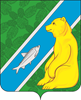 СОВЕТ ДЕПУТАТОВ ГОРОДСКОГО ПОСЕЛЕНИЯ АНДРАОктябрьского района Ханты – Мансийского автономного округа - ЮгрыРЕШЕНИЕПОСТАНОВЛЕНИЕСОВЕТ ДЕПУТАТОВ ГОРОДСКОГО ПОСЕЛЕНИЯ АНДРАОктябрьского района Ханты – Мансийского автономного округа - ЮгрыРЕШЕНИЕПОСТАНОВЛЕНИЕСОВЕТ ДЕПУТАТОВ ГОРОДСКОГО ПОСЕЛЕНИЯ АНДРАОктябрьского района Ханты – Мансийского автономного округа - ЮгрыРЕШЕНИЕПОСТАНОВЛЕНИЕСОВЕТ ДЕПУТАТОВ ГОРОДСКОГО ПОСЕЛЕНИЯ АНДРАОктябрьского района Ханты – Мансийского автономного округа - ЮгрыРЕШЕНИЕПОСТАНОВЛЕНИЕСОВЕТ ДЕПУТАТОВ ГОРОДСКОГО ПОСЕЛЕНИЯ АНДРАОктябрьского района Ханты – Мансийского автономного округа - ЮгрыРЕШЕНИЕПОСТАНОВЛЕНИЕСОВЕТ ДЕПУТАТОВ ГОРОДСКОГО ПОСЕЛЕНИЯ АНДРАОктябрьского района Ханты – Мансийского автономного округа - ЮгрыРЕШЕНИЕПОСТАНОВЛЕНИЕСОВЕТ ДЕПУТАТОВ ГОРОДСКОГО ПОСЕЛЕНИЯ АНДРАОктябрьского района Ханты – Мансийского автономного округа - ЮгрыРЕШЕНИЕПОСТАНОВЛЕНИЕСОВЕТ ДЕПУТАТОВ ГОРОДСКОГО ПОСЕЛЕНИЯ АНДРАОктябрьского района Ханты – Мансийского автономного округа - ЮгрыРЕШЕНИЕПОСТАНОВЛЕНИЕСОВЕТ ДЕПУТАТОВ ГОРОДСКОГО ПОСЕЛЕНИЯ АНДРАОктябрьского района Ханты – Мансийского автономного округа - ЮгрыРЕШЕНИЕПОСТАНОВЛЕНИЕСОВЕТ ДЕПУТАТОВ ГОРОДСКОГО ПОСЕЛЕНИЯ АНДРАОктябрьского района Ханты – Мансийского автономного округа - ЮгрыРЕШЕНИЕПОСТАНОВЛЕНИЕ«18»января2024г.№5пгт. Андрапгт. Андрапгт. Андрапгт. Андрапгт. Андрапгт. Андрапгт. Андрапгт. Андрапгт. Андрапгт. Андра